Nevezési lap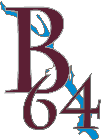 NYILATKOZAT:Tudomásul veszem, hogy a versenyen saját felelősségemre veszek részt. Aláírásommal elismerem, hogy fizikailag jó állapotban vagyok, a versenyre edzésekkel készültem. Ha a fenti okokra visszavezethető bármely károsodás ér, a verseny rendezői felé kárigénnyel, követeléssel nem élek. Egészségi állapotom rendszeresen ellenőriztem, és nem tudok olyan betegségről, amely részvételemet akadályozná.A versenykiírást elolvastam, tartalmát értelmeztem és elfogadom. Elfogadom, hogy a versenyről készült film- és képanyagon szerepelhetek, és ezért ellenszolgáltatást nem kérek, egyben hozzájárulok, hogy e nevezési lapon szereplő adataimat az egyesület saját rendszerében tárolja, és azokat felhasználja. Tudomásul veszem, hogy kizárásra kerül az a versenyző, aki rajtszámát összehajtja, letakarja, nem a mellére tűzve viseli, a verseny során külső segítséget vesz igénybe. A nevezési lap hiányos vagy pontatlan kitöltéséből adódó problémákért a szervezők nem vállalnak felelősséget.Dátum:………………………………………………………………………………………………………………………………………………….Aláírás(ok)Váltó1. futó (5,12km)1. futó (5,12km)2. futó (6,9km)2. futó (6,9km)3. futó (12,48 km)3. futó (12,48 km)névanyja neveszületési időszig. számlakcímcsapatnév, alakulat, egyesületcsapatnév, alakulat, egyesülettelefonszám(csapatvezető)e-mail cím(csapatvezető)EgyéniTegyél egy X-et a megfelelőversenyszám melléTegyél egy X-et a megfelelőversenyszám mellénévFélmaraton(24,5)kmanyja neve11(10,6)kmszületési idő3200mszig. számFekvőtámaszlakcímFelüléstelefonszámHúzódzkodáse-mail címB64 akadálypálya3200m örömfutás3200m örömfutás3200m örömfutásKatonai ÖtpróbaKatonai ÖtpróbaKatonai Ötpróba